Проверочная работа по обучению грамоте (письмо).__________________________________ 1 «Д» класс.1. Вставь пропущенные буквы и запиши слова.  Раздели их для переноса. 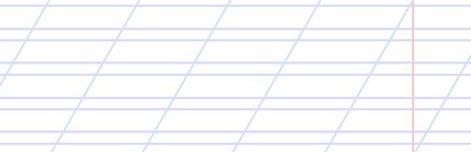 2. После, какой  буквы нельзя писать букву я?МЩЛ3.  Составь предложение. Жираф, в широких, просторах, Жорка, саванны, живет. Найди в предложении имена существительные, подчеркни их одной линией.4. Какая буква пропущена в словах?М__довый, в__сна, л__сная, з__рно.И                       Е                        ЁЧ__щ__ч__йныймыч_щ__кач__гунпруж__наш__шкаРыж__к